Exhibitor Registration Form The Association of National Park Rangers (ANPR) invites you to exhibit or serve as an event sponsor at the 44th Annual Ranger Rendezvous at the Southbank Hotel Riverwalk in Jacksonville, FL. We expect an attendance of up to 125 National Park Service employees, volunteers, retirees, and enthusiasts. ANPR is a 501(c)3 non-profit that strives to communicate for, about, and with National Park Service employees of all disciplines. We contribute to the preservation of America’s national treasures by empowering NPS employees through training, networking, and information exchange. ANPR’s membership consists of more than 750 individuals who are entrusted with and committed to the care, study, explanation, and protection of the natural, cultural, and recreational resources included in the National Park System. Members reside in all 50 states and represent all divisions of the NPS. They are law enforcement rangers, educators, maintenance workers, historians, interpreters, planners, data managers, and administrative professionals who are passionate about preserving and protecting our country’s incredible heritage and awe-inspiring landscapes. They range from field level employees to park superintendents to regional and national NPS directors. The Rendezvous agenda consists of presentations and workshops about issues, challenges, and strategies related to the management of America’s national parks. The Trade Show is an important part of our programming, as it provides an opportunity for members to learn about new equipment, technology, organizations, and services that can help them succeed in their careers.Event Dates: Friday, Oct 15th - Sunday, Oct 17th, 2021Why Exhibit?Build Brand AwarenessGain product exposure and build brand awareness among a well-connected group of public land professionals. Exhibit booths are in a high-traffic area outside of the Rendezvous meeting rooms. Attendees will flow through exhibit space during the two+ day showcase.Enhance Product Knowledge and ExperienceProgram sessions and networking events give you the opportunity to build important connections, develop new ideas, and introduce your product to a diverse audience of National Park Service employees.Gain RecognitionExhibitor and sponsor information will be included in ANPR’s print and web media. Don’t miss this opportunity to capture a loyal, engaged audience.Exhibit Hall Set-Up: 	Friday, October 15th 12:00PMTake-Down: 	Sunday, October 17th 1:00PMEvents in the Exhibit Hall (all times are approximate and are subject to adjustment) Friday October 15th 		Exhibitors’ Reception 6:00pm – 8:00pmSaturday October 16th 		Morning/Afternoon Coffee BreakSunday October 17th 		Morning Coffee BreakHotel InformationSouthbank Hotel Riverwalk Jacksonville1515 Prudential DriveJacksonville, FL 32207+1 904-396-5100A block rate of $118/night exclusive of tax (including breakfast) is available for the duration of the event. Each individual guest must make their own reservations by calling the hotel at the number above, no later than Sunday, September 12, 2021. Individuals must ask for the group reservations and identify themselves as members of the Association of National Park Rangers. All reservations must be guaranteed and accompanied by a first night room deposit or guaranteed with a major credit card.Shipping InformationTo arrive no earlier than Monday, 10/12Southbank Hotel Riverwalk JacksonvilleAssociation of National Park Rangers Attn: [Your Name] 1515 Prudential DriveJacksonville, FL 32207Registration To ensure that we have the information that we need to best serve you, please register or fill out the form below. If you have any questions, contact us by email at bwade@anpr.org.Company: _________________________________________Name(s): __________________________________________________________________________________Address: _________________________________________City/State/Zip: _________________________________________Email: _________________________________________Website: _________________________________________Company/Agency Contact (if different):  _________________________________________Phone:_________________________________________Select:	Single Booth		$550 ($450 if registered before July 1, 2021)	Double Booth		$850 ($700 if registered before July 1, 2021)	Table Only		$175 ($150 if registered before July 1, 2021)Booth Registration Includes: Up to two complimentary Exhibitor Registrations per booth Pipe/Drape, Draped table and two chairs, basic electricRecognition in four issues of Ranger magazine Link from ANPR website to your company’s website for one year Opportunity to award door prizes and auction items to participants Table Registration Includes:One complimentary Registration per tableDraped table and one chair, basic electricOpportunity to award door prizes and auction items to participantsNote:
If you are a non-profit organization, contact creinhardt@anpr.org for information about a free table to display information about your organization.Add a SponsorshipWe have designed sponsorship opportunities to bring your company visibility at levels every marketing budget can support. We will work with you to create a sponsorship opportunity tailored to your needs. Sponsorships can either be exclusive or shared. 

Contact creinhardt@anpr.org for more information. Sponsorship Includes:Recognition in conference program Logo placement on signs for sponsored event Logo and link on ANPR’s website for one year Two Rendezvous registrations ($500 level or higher)Events Sponsorship Levels Available:	Century		Evening Reception	$3000  	Arrowhead		Training		$1000  	Bison			Coffee Breaks		$500 each (6 Available)Additional Sponsorship Opportunities	Breakout Session				$350	Hospitality Suite Night			$250 	Info in Registration Packet			$75Payment Information: Booths or tables will not be reserved without payment in full. Early registration discounts end COB, July 15, 2021. Registration ends October 1, 2021; or when all booths are sold.Total Payment = $  	Pay credit/debit

ANPR will send a payable invoice upon receipt of this form	Please make checks payable to:ANPR
PO Box 151432
Alexandria, VA 22315Rules & Regulations Governing Use and Space by ExhibitorsIn our effort to be more environmentally conscious, confirmation of your registration will only be sent via email. Early registration payment (discounted rate) must be received by COB July 15, 2021. Regular registration payment is due by October 1, 2021.Qualifications The Rendezvous has an objective of advancement of the ranger profession and the education of participants to relevant knowledge and equipment. The conference management team of ANPR will determine which applicants are qualified to serve the objective as exhibitors. ANPR reserves the right to prohibit display of any article that, in its opinion, is not in keeping with the nature and character of the Rendezvous or not in harmony with other exhibits and the decoration of the exhibit area.  Selection of Space Exhibitors will be allocated space as available. Exhibit space is assigned in the order of receipt of the registration forms accompanied with full payment. Whenever possible, special requests of the exhibitor will be considered in assigning space. No exhibitor may assign or sublet the whole or any part of the allotted space. Final allocation of exhibit space will be made by the ANPR exhibits coordinator. ANPR also reserves the right to relocate or rearrange the floor plan.  Exhibit Space and Cost All booths will be assigned prior to set up and will include one draped table and two chairs. If no table is required, cost remains the same. Full payment of exhibit space must be accompanied with the signed exhibit registration form by Oct. 1, 2021 (July 15, 2021, for early registration discount). Under no circumstances will an exhibitor be allowed to install an exhibit unless full payment has been made to ANPR. Cancellation If an exhibitor must cancel, ANPR will refund 50 percent of the exhibitor’s contract obligations before Sept 15, 2021. No refunds will be given after Oct. 1, 2021. Notices and requests for refunds should be sent via e-mail to creinhardt@anpr.org. Exhibit Hall Hours Exhibits must be set up by 5:00 p.m. on Friday, October 15. Dismantling of displays must not begin until 1:00 p.m. on Oct. 17. Exhibits must be removed no later than 5 p.m. Oct. 17. Exhibitors displaying audio or video products are requested to keep noise levels at a minimum. Decorations Exhibitors may provide their own table covering and other decorations as needed. Nothing shall be posted on, tacked, nailed, screwed or otherwise attached to columns, walls, floors or other parts of the building without expressed permission from the hotel.Security The Exhibit Hall is open to Rendezvous attendees at all times. A locked room is available for overnight storage of exhibit materials, if needed. Liabilities and Insurance Exhibitors agree to protect and keep the Association of National Park Rangers (ANPR) the Lexington Hotel and Conference Center forever harmless from any damage or charges imposed for violations of any law or ordinance, whether occasioned by negligence of the exhibitor or those holding under the exhibitor, as well as to strictly comply with the applicable terms and conditions contained in the agreement between ANPR and Lexington Hotel and Conference Center regarding the exhibition premises; and further, each exhibitor shall at all times protect, indemnify and save and keep harmless the ANPR and the Lexington Hotel and Conference Center against and from all loss, cost damage, liability or expense from, or out of, or by reason of any accidents or other occurrence to anyone, including the exhibitor, its agents, employees and business invitee, which arises from, or out of, or by any part thereof. All exhibitors shall insure themselves, at their own expense, against property loss or damage and against liability for personal property. I hereby acknowledge receipt of, and agree to comply with, the Association of National Park Rangers’ Rules and Regulations governing Use and Space by Exhibitors.	Signature: 	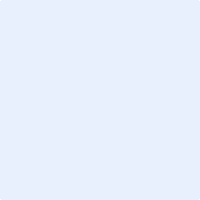 			_____________________________________________________Date:				_____________________________________________________